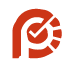 Law Firm Internal Audit QuoteLaw Firm Internal Audit QuoteLaw Firm Internal Audit QuoteLaw Firm Internal Audit QuoteLaw Firm Internal Audit QuoteLaw Firm Internal Audit QuoteLaw Firm Internal Audit QuoteLaw Firm Internal Audit QuotePrepared For:Prepared For:Prepared For:Prepared For:Prepared For:Prepared For:Prepared For:Prepared For:Prepared By:Prepared By:Prepared By:Prepared By:Prepared By:Prepared By:Prepared By:Prepared By:Quote Number:Quote Number:Quote Number:Quote Number:Quote Number:Quote Number:Quote Number:Quote Number:PricingPricingPricingPricingPricingPricingPricingPricingDescriptionDescriptionQuantityQuantityPricePrice-TotalReport PreparationReport Preparation11USD 800USD 800packageUSD 800Internal ControlInternal Control55USD 90USD 90dayUSD 450TotalTotalTotalTotalTotalTotalUSD 1,250USD 1,250Terms & Conditions:Terms & Conditions:Terms & Conditions:• Full payment is required before the provision of services.• Full payment is required before the provision of services.• Full payment is required before the provision of services.• Full payment is required before the provision of services.• Full payment is required before the provision of services.• Full payment is required before the provision of services.• Full payment is required before the provision of services.• Full payment is required before the provision of services.• This quote is valid for 2 weeks.• This quote is valid for 2 weeks.• This quote is valid for 2 weeks.• This quote is valid for 2 weeks.• This quote is valid for 2 weeks.• This quote is valid for 2 weeks.• This quote is valid for 2 weeks.• This quote is valid for 2 weeks.Thank You For Your Business!Thank You For Your Business!Thank You For Your Business!Thank You For Your Business!Thank You For Your Business!Thank You For Your Business!Thank You For Your Business!Thank You For Your Business!